日本建筑工业化管理及内装考察各有关单位：近年来建筑工业化管理及内装在现代建筑领域中扮演着至关重要的角色。日本作为一个高度工业化和技术先进的国家，一直以来在建筑工程和内装设计方面都拥有引人注目的经验和成就。因此，进行对日本建筑工业化管理及内装的考察，不仅有助于我们深入了解日本在这方面的最新发展，也可以为其他国家和地区的建筑领域提供有价值的借鉴和启发。      为了持续推进国内建筑工业化向更高更深的层次发展，全面学习和借鉴日本建筑工业化管理的经验和做法。我们将于定2024年4月22-27日举办“日本建筑与全装修产业工业化考察”，通过考察工厂及项目施工的全过程，近距离感受和学习日本建筑业在面临转型升级时的卓越技术创新实践和高效管理经验，有助于国内企业对项目的资金投入体系、管理制度、技术支持、技能培训等深入思考及全面提升。除了继续对预制PC混凝土建筑施工技术进行考察外，还将对住宅内装修系统和内装部品工业化生产等内容进行重点考察。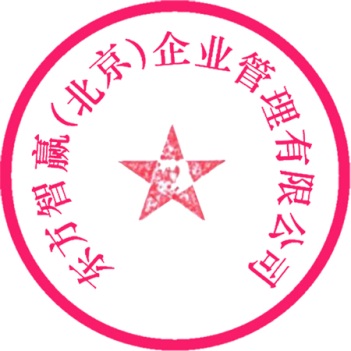 东方智赢（北京）企业管理有限公司青年建筑2024年2月日本建筑工业化管理及内装考察团总体行程安排表注：最终行程以出团通知书为准，行程如有变动，敬请谅解。、现将具体事宜通知如下：
一、考察时间： 2024年4月22日–4月27日，为期6天；
二、参团费用： 29800元人民币/人； 因公护照另交1500(邀请函费用)    费用包括：东京飞札幌机票、签证、食宿、境外用车、翻译费、接待费、境外医疗保险费等；
    费用不包括：往返机票费用以及个人消费；如需单人入住，需补房差
三、报名须知：
1、请拨打18211071700、13141289128咨询相关事宜并索要报名表；
2、因公护照办理流程：
①提交人员名单（含姓名、出生日期、职务）→②持日方邀请函申请上级审批→③持上级批件到所在省市外办办理护照及赴日签证
四、注意事项：
1、日本团报名截止日期为2024年4月8日；
会务组账户信息：
收款单位：东方智赢（北京）企业管理有限公司
开 户 行：中国工商银行北京光华路支行
帐    号：0200 2086 0920 0050 124	
款汇出后请将报名表和汇款底联复印件一并传真至：(010) 87697580，会务组确认到款后。 
四、因有大量的组织工作需要提前准备和落实，请务必4月8日之前报名交款。为保证会务工作顺利进行。
参 团 报 名 表备注：1.以上空白处必须认真填写,如果没有请填写“无”不得空白;2.如父母已故或离异或寡居，也需要填写他们的资料;3.以上资料仅用于协助您的签证;本人保证：以上各项填写均为真实情况，如有不实之处，本人将承担由此而产生的一切后果;日期城市考察内容4月22日（星期一）北京、上海-东京成田上午乘国际航班前往东京，抵达后到银座观光，晚餐后入住酒店4月23日（星期二）东京上午：拜访参观：住宅工厂见学内容:①生产线 ②住宅技术馆　③住宅与生活信息馆 。交流主题:1、考察“梦住宅”样板和单元整体式钢结构住宅生产线2、现场互动交流:     装配式混凝土剪力墙体系房屋的墙板、梁柱生产线，节点构造、钢筋连接等技术主题:3、深入了解将信息技术、生物技术、智能自动化技术引入住宅建造积水住宅株式会社(SEKISUI)是日本的著名建筑公司，系日本最大的综合性企业之一积水化学工业株式会社的下属企业。积水住宅株式会下午：参观日本LIXLI内外装修建材产品，整体厨房、整体卫浴、东陶，YKK，松下电工等产品市场 ，LIXIL骊住，日本最大的建材和住宅设备集团，作为全球建材和住宅设备行业领军者，日本骊住集团已发展为宜家产品种类丰富业务涵盖全面 拥有雄厚实力的跨国企业，办公室遍布29个国家，员工超过75，000人。集团旗下产品组合种 类丰富，包括卫生洁具、瓷砖、窗户、窗框、厨房用品、室内建材及玄关门等。包罗万象的产 品线被广泛应用于各种商业设施、公共设施内，也深入到千家万户的生活中。骊住公司始终致 力于全方位满足不同生活方式人群的各种要求。骊住旨在将人们“引向美好生活”，将更好的生活解决方案带给当今世界以及未来的几代人。LIXIL旗下Super viva home，7000平米大shopping mall，出售各种家居用品和建材用具，采用高低频（使用频率）混搭式零售。4月24日（星期三）东京上午：参观考察学习：住宅展示场 一户建群展示展示包含納得工房在内的20几家知名建筑商的样板住宅。真正把住宅当成熟产品在运作;智能住宅、智能社区的先进的商业模式;人性营销和社会营销;社会责任和可持续发展;积水住宅的工厂化生产流程;住宅的现场装配化施工组装过程，一栋住宅主体结构一天就能组装完成;主体结构采用钢结构形式;外墙的高度集成技术; 内墙的管线布置形式及走向; 集成厨房和卫生间系统的应用; 房屋的通风系统的布置; 屋顶的太阳能系统的设置; 房屋的智能化设置。下午：松下内装展示厂松下（Panasonic）内装展示厂是一家位于日本的内装设计和装饰展示中心，它展示了松下在室内设计、家居装饰、节能技术以及智能家居解决方案等领域的最新创新和产品。展示丰富的内装设计风格：松下内装展示厂展示了各种不同风格的室内设计，包括现代、传统、日式、欧式等，以满足不同消费者的需求和喜好。智能家居技术展示：该展示厂展示了松下的智能家居技术和解决方案，包括智能照明、智能安全系统、智能家电等，演示了如何通过互联互通的设备来提高生活的便利性和舒适性。绿色建筑和节能技术：松下内装展示厂还强调了可持续建筑和节能技术的重要性，展示了节能照明、太阳能发电、节水系统等创新技术，以减少能源消耗和环境影响。产品演示区：在展示厂中，您可以亲自体验和测试松下的各种产品，包括家电、照明、通信设备等，以了解它们的性能和功能。室内装饰和家具：松下内装展示厂还展示了各种室内装饰和家具，展示了它们如何与松下的其他产品和技术相结合，以创造出具有高度功能性和美观性的室内环境。教育和培训：该展示厂还可能提供有关内装设计、节能技术和智能家居的教育和培训课程，为专业人士和消费者提供知识和技能。总的来说，松下内装展示厂是一个展示松下在室内设计、节能技术和智能家居领域创新的地方。它为客户提供了一个了解最新产品和解决方案的机会，同时鼓励可持续建筑和绿色技术的采用，推动了建筑和家居领域的发展。4月25日（星期四）东京-札幌飞机上午：东京飞札幌下午:参观住宅施工现场，了解钢结构建筑装配技术。抗震，防腐防火，装饰一体化等情况，了解日本严谨的施工现场，标准精细化管理：工地大门、工程围挡、工地现场地面、早会制度、材料收纳、现场安全标示、配套设施等4月26日（星期五）札幌上午 :  参观考察日本PC工場：对 PC 构件厂的规模、布局、人员构成、组织架构、产品定位、制造装备、PC 构件制作工序流程及质量管理做了全面了解。下午: 参观白色恋人工厂：世界一流的生产线，向游客展现产品的工艺流程。是一座洋溢着英伦气息的欧式古典城堡式花园工厂，其色彩鲜艳的砖墙、造型各异的尖顶、气势恢宏的城堡、古朴典雅的钟楼，每一处都突显出神秘魔幻的气息。4月27日（星期六）札幌-上海浦东早餐后，参观奥特莱斯然后乘国际航班归国，考察结束。姓 名性 别性 别性 别性 别出生日期出生日期出生日期出生日期出生日期出生日期婚姻状况婚姻状况婚姻状况婚姻状况护照号码护照号码签发地签发地签发地签发日期签发日期签发日期签发日期有效期至有效期至有效期至有效期至有效期至身份证号身份证号申请人姓名拼音全拼（见护照）申请人姓名拼音全拼（见护照）申请人姓名拼音全拼（见护照）申请人姓名拼音全拼（见护照）申请人姓名拼音全拼（见护照）申请人姓名拼音全拼（见护照）申请人姓名拼音全拼（见护照）申请人姓名拼音全拼（见护照）申请人姓名拼音全拼（见护照）申请人姓名拼音全拼（见护照）申请人姓名拼音全拼（见护照）申请人姓名拼音全拼（见护照）申请人姓名拼音全拼（见护照）申请人姓名拼音全拼（见护照）申请人姓名拼音全拼（见护照）工作单位工作单位工作单位工作单位参加本单位工作年限参加本单位工作年限参加本单位工作年限参加本单位工作年限参加本单位工作年限参加本单位工作年限参加本单位工作年限参加本单位工作年限职 务职 务职 务年薪年薪年薪单位负责人姓名单位负责人姓名单位负责人姓名单位负责人姓名单位负责人姓名单位负责人姓名单位负责人姓名单位负责人姓名电 话电 话电 话电 话电 话单位地址单位地址单位地址单位地址单位地址邮 编邮 编邮 编申请人办公电话申请人办公电话申请人办公电话申请人办公电话申请人办公电话申请人办公电话申请人办公传真申请人办公传真申请人办公传真申请人办公传真申请人办公传真申请人办公传真家庭地址家庭地址家庭地址家庭地址家庭地址邮 编邮 编邮 编家庭电话家庭电话家庭电话家庭电话家庭电话申请人手提电话申请人手提电话申请人手提电话申请人手提电话申请人手提电话申请人手提电话申请人手提电话申请人手提电话家 庭 主 要 成 员 信 息家 庭 主 要 成 员 信 息家 庭 主 要 成 员 信 息家 庭 主 要 成 员 信 息家 庭 主 要 成 员 信 息家 庭 主 要 成 员 信 息家 庭 主 要 成 员 信 息家 庭 主 要 成 员 信 息家 庭 主 要 成 员 信 息家 庭 主 要 成 员 信 息家 庭 主 要 成 员 信 息家 庭 主 要 成 员 信 息家 庭 主 要 成 员 信 息家 庭 主 要 成 员 信 息家 庭 主 要 成 员 信 息家 庭 主 要 成 员 信 息家 庭 主 要 成 员 信 息家 庭 主 要 成 员 信 息家 庭 主 要 成 员 信 息家 庭 主 要 成 员 信 息家 庭 主 要 成 员 信 息家 庭 主 要 成 员 信 息家 庭 主 要 成 员 信 息家 庭 主 要 成 员 信 息家 庭 主 要 成 员 信 息家 庭 主 要 成 员 信 息家 庭 主 要 成 员 信 息家 庭 主 要 成 员 信 息家 庭 主 要 成 员 信 息家 庭 主 要 成 员 信 息家 庭 主 要 成 员 信 息家 庭 主 要 成 员 信 息家 庭 主 要 成 员 信 息家 庭 主 要 成 员 信 息家 庭 主 要 成 员 信 息姓 名姓 名姓 名姓 名姓 名姓 名姓 名出生日期出生日期出生日期出生日期出 生 地出 生 地出 生 地出 生 地出 生 地出 生 地结婚日期结婚日期结婚日期结婚日期结婚地结婚地结婚地结婚地结婚地结婚地学习或工作单位学习或工作单位学习或工作单位学习或工作单位学习或工作单位配   偶配   偶配   偶父   亲父   亲父   亲母   亲母   亲母   亲子   女子   女子   女是否有拒签记录？如有请注明何时，在何使馆，因何原因被拒签： □ 是     否是否有拒签记录？如有请注明何时，在何使馆，因何原因被拒签： □ 是     否是否有拒签记录？如有请注明何时，在何使馆，因何原因被拒签： □ 是     否是否有拒签记录？如有请注明何时，在何使馆，因何原因被拒签： □ 是     否是否有拒签记录？如有请注明何时，在何使馆，因何原因被拒签： □ 是     否是否有拒签记录？如有请注明何时，在何使馆，因何原因被拒签： □ 是     否是否有拒签记录？如有请注明何时，在何使馆，因何原因被拒签： □ 是     否是否有拒签记录？如有请注明何时，在何使馆，因何原因被拒签： □ 是     否是否有拒签记录？如有请注明何时，在何使馆，因何原因被拒签： □ 是     否是否有拒签记录？如有请注明何时，在何使馆，因何原因被拒签： □ 是     否是否有拒签记录？如有请注明何时，在何使馆，因何原因被拒签： □ 是     否是否有拒签记录？如有请注明何时，在何使馆，因何原因被拒签： □ 是     否是否有拒签记录？如有请注明何时，在何使馆，因何原因被拒签： □ 是     否是否有拒签记录？如有请注明何时，在何使馆，因何原因被拒签： □ 是     否是否有拒签记录？如有请注明何时，在何使馆，因何原因被拒签： □ 是     否是否有拒签记录？如有请注明何时，在何使馆，因何原因被拒签： □ 是     否是否有拒签记录？如有请注明何时，在何使馆，因何原因被拒签： □ 是     否是否有拒签记录？如有请注明何时，在何使馆，因何原因被拒签： □ 是     否是否有拒签记录？如有请注明何时，在何使馆，因何原因被拒签： □ 是     否是否有拒签记录？如有请注明何时，在何使馆，因何原因被拒签： □ 是     否是否有拒签记录？如有请注明何时，在何使馆，因何原因被拒签： □ 是     否是否有拒签记录？如有请注明何时，在何使馆，因何原因被拒签： □ 是     否是否有拒签记录？如有请注明何时，在何使馆，因何原因被拒签： □ 是     否是否有拒签记录？如有请注明何时，在何使馆，因何原因被拒签： □ 是     否是否有拒签记录？如有请注明何时，在何使馆，因何原因被拒签： □ 是     否是否有拒签记录？如有请注明何时，在何使馆，因何原因被拒签： □ 是     否是否有拒签记录？如有请注明何时，在何使馆，因何原因被拒签： □ 是     否是否有拒签记录？如有请注明何时，在何使馆，因何原因被拒签： □ 是     否是否有拒签记录？如有请注明何时，在何使馆，因何原因被拒签： □ 是     否是否有拒签记录？如有请注明何时，在何使馆，因何原因被拒签： □ 是     否是否有拒签记录？如有请注明何时，在何使馆，因何原因被拒签： □ 是     否是否有拒签记录？如有请注明何时，在何使馆，因何原因被拒签： □ 是     否是否有拒签记录？如有请注明何时，在何使馆，因何原因被拒签： □ 是     否是否有拒签记录？如有请注明何时，在何使馆，因何原因被拒签： □ 是     否是否有拒签记录？如有请注明何时，在何使馆，因何原因被拒签： □ 是     否时  间时  间时  间时  间时  间时  间时  间时  间时  间送 签 地 点送 签 地 点送 签 地 点送 签 地 点送 签 地 点送 签 地 点送 签 地 点送 签 地 点送 签 地 点何 国 使 馆何 国 使 馆何 国 使 馆何 国 使 馆何 国 使 馆何 国 使 馆何 国 使 馆何 国 使 馆何 国 使 馆拒 签 原 因拒 签 原 因拒 签 原 因拒 签 原 因拒 签 原 因拒 签 原 因拒 签 原 因拒 签 原 因您在过去的五年当中，曾经去过那些国家？您在过去的五年当中，曾经去过那些国家？您在过去的五年当中，曾经去过那些国家？您在过去的五年当中，曾经去过那些国家？您在过去的五年当中，曾经去过那些国家？您在过去的五年当中，曾经去过那些国家？您在过去的五年当中，曾经去过那些国家？您在过去的五年当中，曾经去过那些国家？您在过去的五年当中，曾经去过那些国家？您在过去的五年当中，曾经去过那些国家？您在过去的五年当中，曾经去过那些国家？您在过去的五年当中，曾经去过那些国家？您在过去的五年当中，曾经去过那些国家？您在过去的五年当中，曾经去过那些国家？您在过去的五年当中，曾经去过那些国家？您在过去的五年当中，曾经去过那些国家？您在过去的五年当中，曾经去过那些国家？您在过去的五年当中，曾经去过那些国家？您在过去的五年当中，曾经去过那些国家？您在过去的五年当中，曾经去过那些国家？您在过去的五年当中，曾经去过那些国家？您在过去的五年当中，曾经去过那些国家？您在过去的五年当中，曾经去过那些国家？您在过去的五年当中，曾经去过那些国家？您在过去的五年当中，曾经去过那些国家？您在过去的五年当中，曾经去过那些国家？您在过去的五年当中，曾经去过那些国家？您在过去的五年当中，曾经去过那些国家？您在过去的五年当中，曾经去过那些国家？您在过去的五年当中，曾经去过那些国家？您在过去的五年当中，曾经去过那些国家？您在过去的五年当中，曾经去过那些国家？您在过去的五年当中，曾经去过那些国家？您在过去的五年当中，曾经去过那些国家？您在过去的五年当中，曾经去过那些国家？时 间时 间时 间时 间时 间时 间时 间国 家 名 称国 家 名 称国 家 名 称国 家 名 称国 家 名 称国 家 名 称国 家 名 称国 家 名 称国 家 名 称时 间时 间时 间时 间时 间时 间时 间时 间时 间国 家 名 称国 家 名 称国 家 名 称国 家 名 称国 家 名 称国 家 名 称国 家 名 称国 家 名 称国 家 名 称国 家 名 称